Where and to whom does the intern report? Jon HarrisWho will be the onsite supervisor/mentor for the intern? Jon HarrisDress Code: smart casual in general – dependent on meetingsOther special instructions: This is an exciting opportunity for the student to work on a real-life project which will have an impact on the ability of people in the Christchurch area to access their train station more easily.  More details can be provided to applicants at interview stage SignatureDate 1/5/13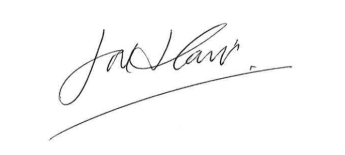 Please forward the completed form back to Degreeplus either by email: degreeplus@glos.ac.uk or call us with any queries 01242 715032